 Candace Leila, 707.972.0606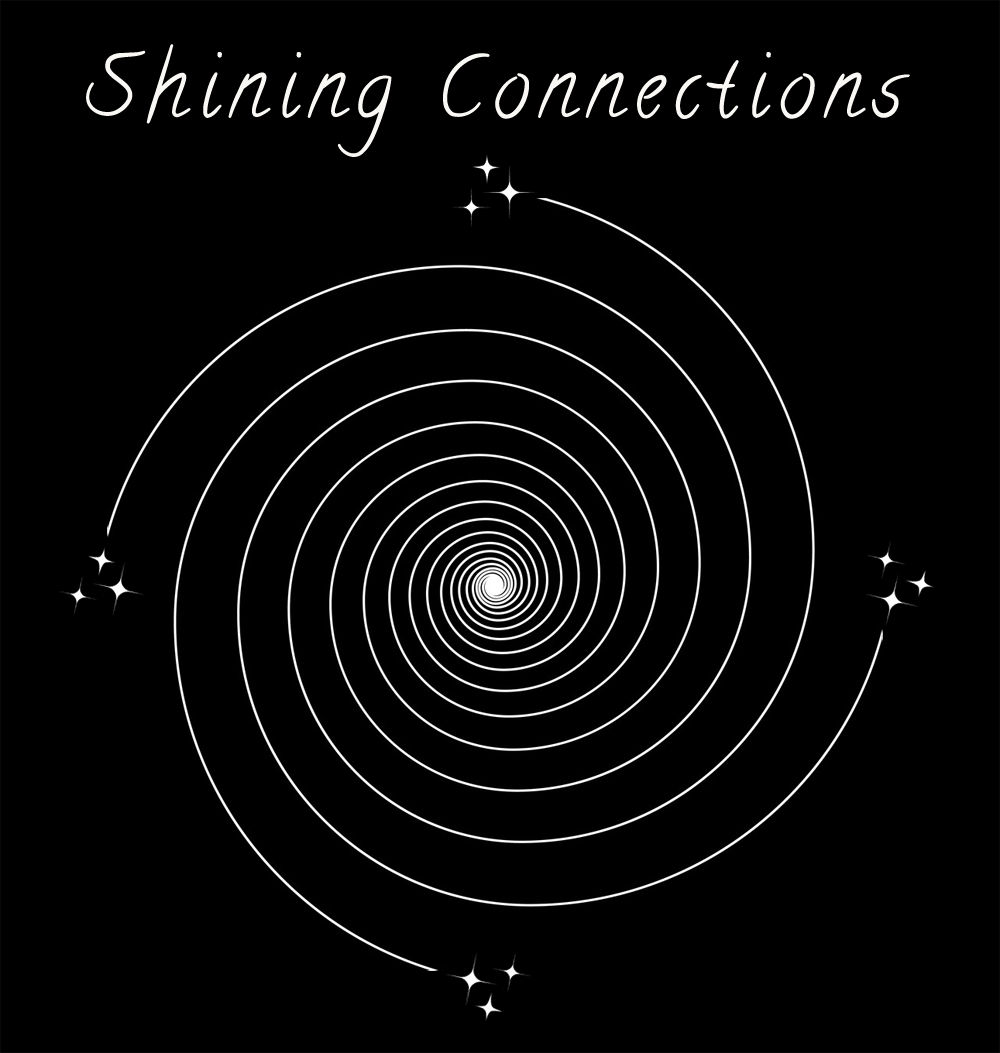 shiningconnection.com | shining.one@icloud.comMEMORIAL QUESTIONNAIRE
Memorial Questions to “explore the essence” of your loved one.Full name:Maiden:Date of Birth:Location:Childhood Family / Nationality / Heritage / Lineage:Primary Familial Roles (Role as Daughter / Son / Sibling / Mother or Father):Family Faith:Education / Certifications:Role Models:Important Friendships:Career:Marriage / Spouse / Mate Name:Parents’ Names:Children(s) Names:Sibling(s) Names:Extended Family Member Names:Religion/Spirituality/Rituals/Healers/Teachers/Angels/Miracles:Did this person pray with others? / church / group / service organization / circle:Beliefs regarding birth & death / Heaven & Hell / afterlife / reincarnation / near death experiences:Dreams /Deepest Desires /Greatest Joys:What was most nurturing / revitalizing for their soul essence:When were they most themselves?Who did they feel most loved by?  Who did they love most?Proudest Achievements /Peak Experiences:Unique Personal Traits:Most Memorable Qualities:Challenges /Struggles / Regrets / Prejudices:Favorites:Music/SongPoetArtistFlowerSeason MovieBookPhotoFoodHobbiesSportsCommunity Involvement:
Service OrganizationGroup / Club Volunteer Donation RecipientsFavorite Nature Places:Pets Names: Most Often Shared Stories:What type of story was this (heartwarming / inspiring / profound / tender / humorous, etc):Discuss (health history / diagnosis / treatment / hospital / accident / disability / premature death / donation of organs): Self-Perception (survivor / brave / contemplative / victim / peaceful / acceptance):Emotional State (lonely / isolation / acceptance / fear / unfinished business /suffer / anger / rage / pain / anticipation / joy):End of Life Experience (last days / watching & waiting / withdrawal / perspective / comprehension / in the end):Date & Time of Passing:How does your family approach grieving/letting go/closure:What does the memorial look like to you (somber / celebratory /light-hearted / contemplative / spiritual / etc.):How would you like to memorialize your loved one (honor with ceremony / ritual / prayer / photos / music / plaque or stone / program, etc.):What have you learned from this person:How will your life change without this person’s presence in the physical form:Additional Thoughts: